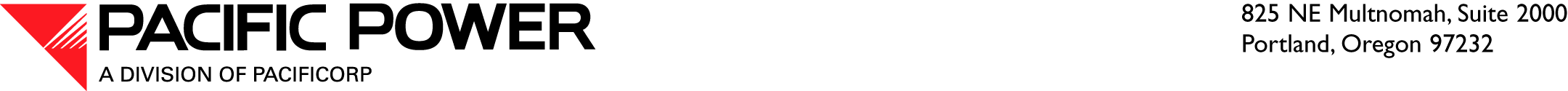  January 24, 2011 ELECTRONIC FILING OVERNIGHT DELIVERY Utilities and Transportation Commission
  98504-7250Attention:	David Danner
		Executive SecretaryRE:	Affiliated Interest Filing for PacifiCorpDear Mr. Danner:Pursuant to RCW 80.16.020 and  480-100-245, PacifiCorp, d.b.a. Pacific Power (PacifiCorp or Company), files one verified copy of the Quote from Marmon Utility, LLC (Hendrix), for the purchase of certain “tree wire” needed for constructing temporary electric distribution lines. A copy of the Quote is included as Attachment A. PacifiCorp is an indirect wholly-owned subsidiary of MidAmerican Energy Holdings Company (MEHC). MEHC is a wholly-owned subsidiary of Berkshire Hathaway, Inc (Berkshire). Berkshire currently holds an approximate 64 percent interest in the Marmon Group. The Marmon Group consists of approximately 130 companies, divided into eleven business sectors including engineered wire and cable, industrial products and building wire. Hendrix is a member of the Marmon Group. RCW 80.16.020 includes in its definition of “affiliated interest,” “every corporation five percent or more of whose voting securities are owned by any person or corporation owning five percent or more of the voting securities of such public service company or by any person or corporation in any such chain of successive ownership of five percent or more of voting securities.” Therefore, Berkshire’s ownership interest in the Marmon Group creates an affiliated interest.Hendrix manufactures electrical distribution cable, cable systems and accessories for aerial and underground utility applications. Among the items manufactured by Hendrix is covered conductor, or “tree wire.” The City of Pendleton, Oregon is replacing a bridge located within its city limits. Certain PacifiCorp electric service facilities cross the existing bridge and will need to be temporarily re-routed during the bridge replacement project in order to continue providing service. The most efficient and least expensive route would take the temporary facilities through a semi-treed area, therefore using a covered conductor would be prudent. Hendrix is the only known manufacturer of this product and the material is proprietary. Not using this product would cause the temporary re-route to be re-designed, causing delays and potentially disrupting service.Also included with this filing is a notarized verification from William Eaquinto, Vice President, Operations, Pacific Power, regarding this transaction with Marmon Utility, LLC (Hendrix).Please direct any questions to Jon Christensen, Regulatory Manager, (503) 813-5269.Sincerely,Andrea L. KellyVice President, RegulationEnclosures AFFILIATED INTEREST FILINGQUOTE AFFILIATED INTEREST FILINGVERIFICATIONVERIFICATIONI, William Eaquinto, am Vice President, Operations for PacifiCorp and am authorized to make this verification on its behalf. Based on my personal knowledge about the Quote from Marmon Utility, LLC (Hendrix), I verify that the Quote is a true and accurate copy of the original.I declare upon the penalty of perjury, that the foregoing is true and correct.Executed on ___________ __, 2011 at Portland, Oregon. ____________________________________William Eaquinto				Vice President, Operations			Subscribed and sworn to me on this ___ day of _______, 2011.____________________________________Notary Public for 			My Commission expires: _______________